South Carolina Coaches Association of Women’s Sports  18th Annual Golf Tournament June 12, 202310:00AM Shotgun Start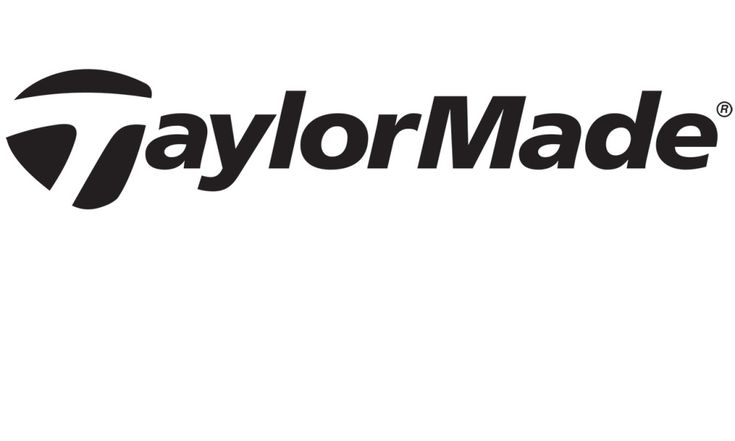 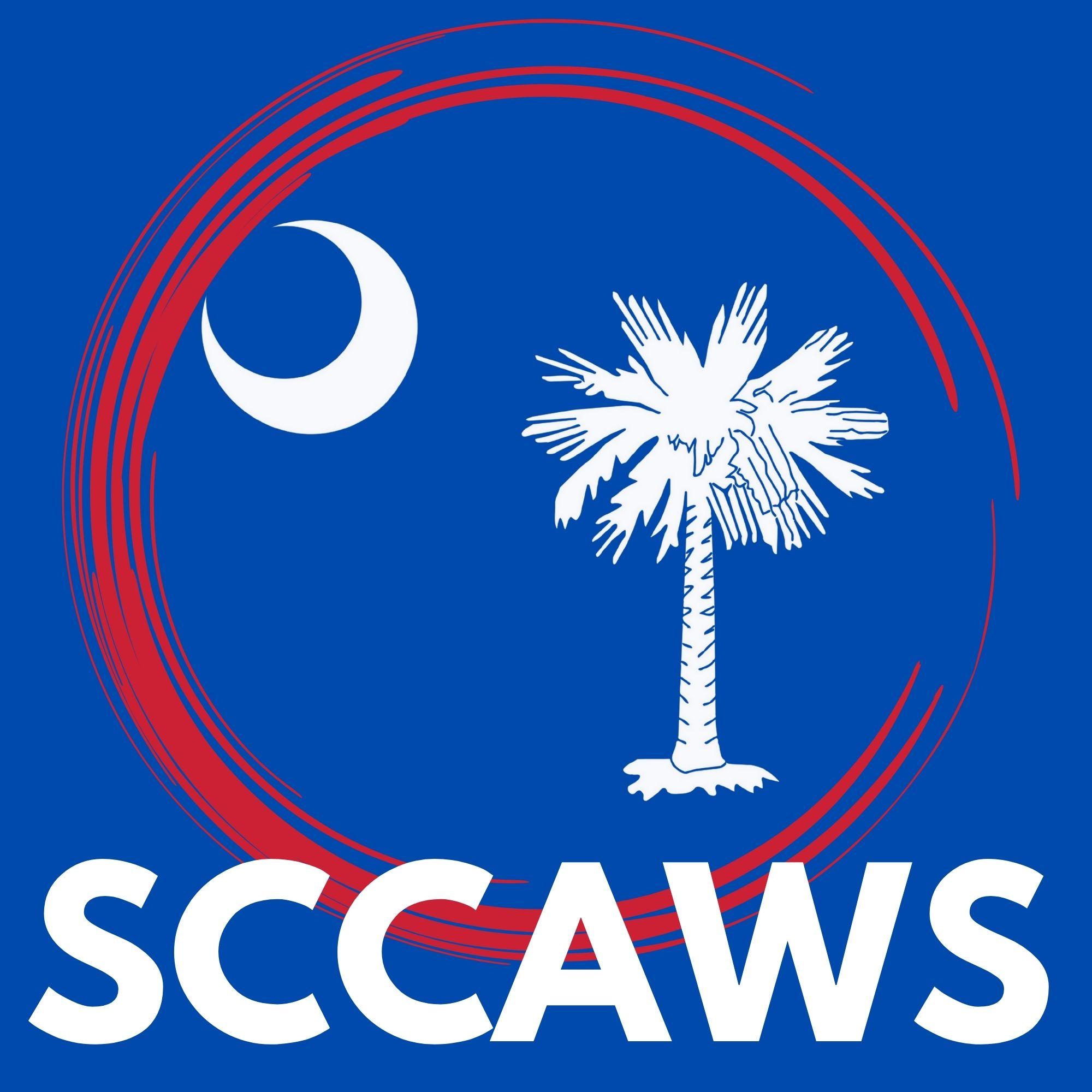 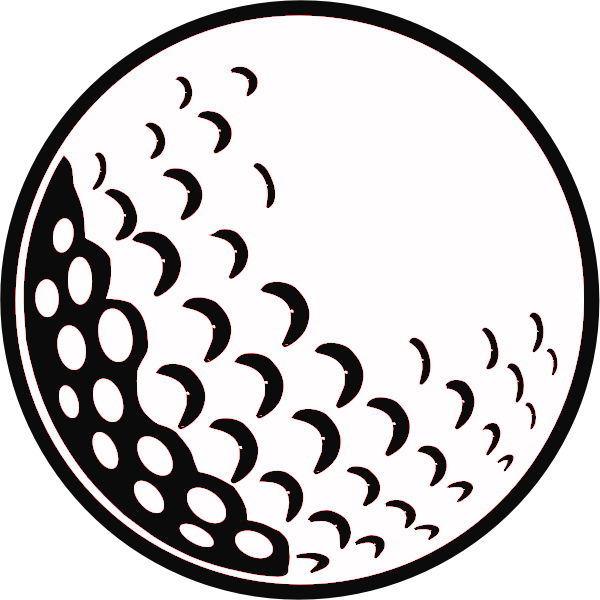 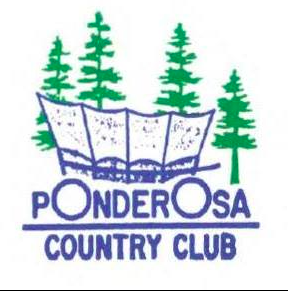 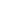                 190  Durango Drive                                                                                                                                   Batesburg-Leesville, SC  29070  	                                                                                                               	    (803) 532-3472         	First, Second & Third Place teams receive cash & trophies     	BBQ Lunch & Beverages will be provided        For more Information Please Contact:               Shea Hall 864-980-0525 Nicole Amick 803-917-7364 Amy Boozer 803-240-5795 Jackie Shealy 803-260-2521                                                                             To enter, make a check payable to SCCAWS.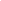 Complete the form below and mail to: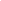               Nicole Amick,                208 Rabun Street, Batesburg, SC   	                   29006Name:Team Name:Name:Contact Person:Name:Phone Number:Name:Email: